东北大学2022年硕士研究生招生考试考试大纲科目代码：823；  科目名称：无机化学一、考试性质无机化学是化学工程专业硕士生入学考试的业务课。考试对象为参加化学工程专业2022年全国硕士研究生入学考试的准考考生。二、考试形式与考试时间（一）考试形式：闭卷，笔试。（二）考试时间：180分钟。三、考查要点（一）化学反应中的质量关系与能量关系1. 理想气体状态方程式及其应用。2. 混合气体的Dalton分压定律及计算。3. 体系、环境、热、功、内能等热力学基本概念，热力学第一定律。4. 焓（H）、标准摩尔生成焓（ΔfHmӨ）的定义，热化学方程式，化学反应的标准摩尔反应焓变（ΔrHmӨ）的计算，应用盖斯定律的相关计算。（二）化学反应的方向、速率和限度1. 自发过程、熵（S）和标准摩尔熵（SmӨ）的定义，化学反应标准摩尔熵变（ΔrSmӨ）的计算。2. 标准摩尔生成Gibbs函数（ΔfGmӨ）的概念，化学反应标准摩尔Gibbs函数变（ΔrGmӨ）的计算，ΔrGmӨ与ΔrHmӨ和ΔrSmӨ的关系，会用ΔrGm和ΔrGmӨ判断化学反应进行的方向。3. 化学反应速率表示方法，基元反应、反应级数、速率常数等概念。影响化学反应速率因素，根据质量作用定律写出速率方程，应用Arrenius方程式计算不同温度下的速率常数。两种反应速率理论。4. 化学平衡的概念、标准平衡常数、平衡组成计算和多重平衡规则。（三）酸碱反应和沉淀反应1.水、一元弱酸弱碱、多元弱酸溶液的解离平衡常数，平衡组成及pH值计算。2.一元弱酸强碱盐、一元弱碱强酸盐及酸式盐的水解平衡常数，平衡组成及pH值计算。多元弱酸强碱盐的分步水解规律及平衡组成计算。弱酸弱碱盐溶液pH值的近似计算公式。3.同离子效应与盐效应作用规律，缓冲溶液概念及pH值计算。4. 难溶电解质的沉淀-溶解平衡，溶解度与溶度积常数之间的换算关系。5. 应用溶度积规则，会判断沉淀的生成和溶解，熟悉pH值对难溶金属硫化物和难溶金属氢氧化物沉淀-溶解平衡的影响规律，了解沉淀的配位溶解。6. 分步沉淀规律，及沉淀之间的转化相关计算。（四）氧化还原反应1. 氧化还原反应的概念，反应方程式配平方法，原电池的结构，原电池的工作原理及电动势。2. 电极电势、标准电极电势的概念及影响规律，应用Nernst方程进行有关计算。电极电势的应用。3. 元素电势图及其应用。（五）原子结构与元素周期性1. 原子结构的近代概念，理解粒子的波粒两象性和测不准原理。2. 掌握四个量子数的取值及意义，熟悉s，p，d原子轨道与电子云的角度分布图，了解径向分布图。3.多电子原子轨道能级顺序，核外电子排布规律。原子核外电子排布与元素周期表的关系，元素原子的周期性。（六）分子的结构与性质1. 化学键的分类，表征化学键的物理的量。2. 共价键理论的基本要点。3. 杂化轨道理论要点，会判断简单分子的杂化轨道与分子空间构型。价层电子对互斥理论及分子轨道理论及应用。4. 分子间力和氢键及其对分子物理性质的作用。（七）固体的结构与性质1. 原子晶体、离子晶体、分子晶体、金属晶体及混合晶体类型及特征和特点。2. 离子极化对晶体结构和性质的影响；晶格能的概念、计算和影响因素。  （八）配位化合物1. 配合物概念、组成及命名，配合平衡及配合物稳定常数。2. 配合平衡与酸碱平衡、多相离子平衡和氧化还原平衡的关系，平衡的移动及影响因素。3. 理解配合物的价键理论及对配合物性质的解释。（九）元素部分1.铁、钴、镍、锰元素及化合物性质，掌握氧化还原性的递变规律。2. 铜、银、金、锌、汞元素及主要化合物的性质。3. Cu（I）和Cu（II），Hg（I）和Hg（II）之间的相互转化规律。四、计算器使用要求本科目需要使用计算器附件1：试题导语参考选择题（共90分，30小题，每题3分）简答题（共30分，3小题，每题10分）计算题（共30分，3小题，每题10分）注：试题导语信息最终以试题命制为准附件2：参考书目信息《无机化学》（第2版），张霞 孙挺主编，冶金工业出版社，2015年8月。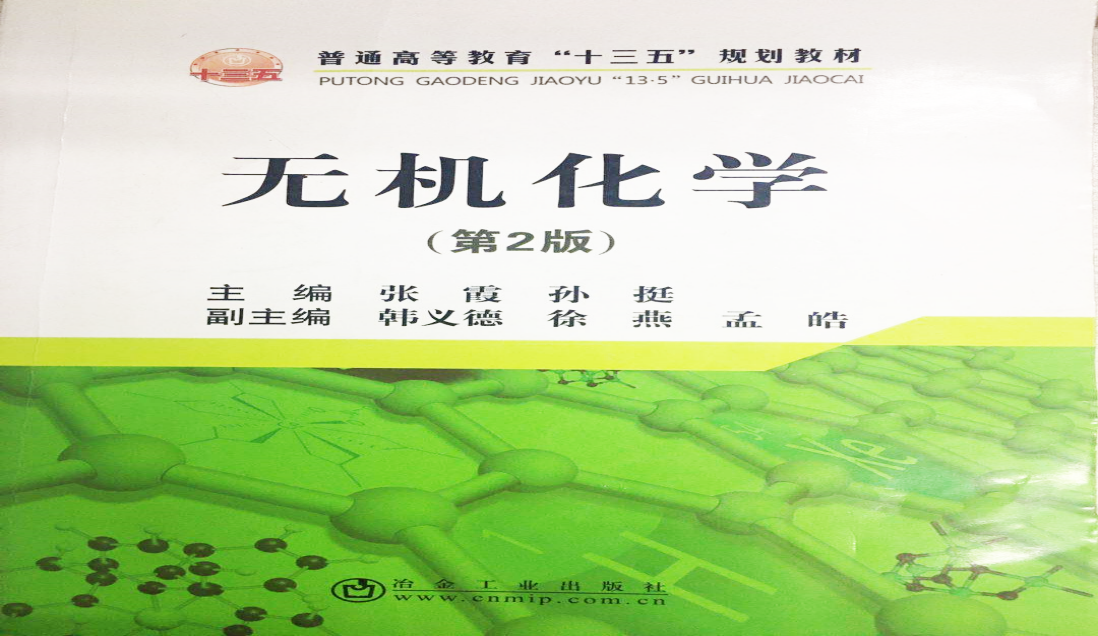 